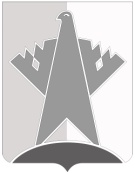 ПРЕДСЕДАТЕЛЬ ДУМЫ СУРГУТСКОГО РАЙОНАХАНТЫ-МАНСИЙСКОГО АВТОНОМНОГО ОКРУГА – ЮГРЫПОСТАНОВЛЕНИЕ22 января 2024 года									                          № 3                                                                               г. СургутВ соответствии с решениями Думы Сургутского района от 22 декабря 2023 года № 612 «О плане работы Думы Сургутского района на I полугодие 2024 года», от 30 июня 2022 года № 303-нпа «Об утверждении Положения о порядке внесения проектов решений Думы Сургутского района, перечне и формах прилагаемых к ним документов»: 1. Провести 16 февраля 2024 года очередное двадцать второе заседание Думы Сургутского района в 1100 часов, совместные заседания депутатских комиссий 14 февраля 2024 года в 1100 часов. Место проведения заседаний: г. Сургут, ул. Энгельса, д. 10, каб. 219.2. Включить в проект повестки дня заседания Думы Сургутского района следующие вопросы:1) о проекте решения Думы Сургутского района «О внесении изменений и дополнений в Устав Сургутского района».Докладчик: Марценковский Руслан Федорович – первый заместитель главы Сургутского района;2) о проекте решения Думы Сургутского района «О внесении изменений в решение Думы Сургутского района от 25 марта 2022 года № 190-нпа «Об утверждении Положения о гербе муниципального образования Сургутский муниципальный район Ханты-Мансийского автономного округа – Югры».Докладчик: Марценковский Руслан Федорович – первый заместитель главы Сургутского района;3) о проекте решения Думы Сургутского района «О внесении изменений в решение Думы Сургутского района от 22 декабря 2006 года № 125 «Об утверждении Положения о порядке и сроках отчёта органов местного самоуправления и должностных лиц местного самоуправления Сургутского района».Докладчик: Марценковский Руслан Федорович – первый заместитель главы Сургутского района;4) о проекте решения Думы Сургутского района «О внесении изменений в решение Думы Сургутского района от 01 апреля 2015 года № 672-нпа «О порядке заключения Соглашений о передаче осуществления части полномочий по решению вопросов местного значения».Докладчик: Марценковский Руслан Федорович – первый заместитель главы Сургутского района;5) о проекте решения Думы Сургутского района «О внесении изменений в решение Думы Сургутского района от 29 марта 2016 года № 885-нпа «Об утверждении Порядка проведения осмотра зданий, сооружений на предмет их технического состояния и надлежащего технического обслуживания в соответствии с требованиями технических регламентов, предъявляемыми к конструктивным и другим характеристикам надёжности и безопасности объектов, требованиями проектной документации указанных объектов».Докладчик: Маркова Юлия Витальевна – заместитель главы Сургутского района;6) о проекте решения Думы Сургутского района «О признании утратившими силу отдельных решений Думы Сургутского района».Докладчик: Маркова Юлия Витальевна – заместитель главы Сургутского района;7) о проекте решения Думы Сургутского района «Об установлении формы проведения торгов для заключения договоров на установку и эксплуатацию рекламных конструкций».Докладчик: Маркова Юлия Витальевна – заместитель главы Сургутского района;8) о проекте решения Думы Сургутского района «Об утверждении отчёта о результатах приватизации муниципального имущества за 2023 год».Докладчик: Маркова Юлия Витальевна – заместитель главы Сургутского района;9) о проекте решения Думы Сургутского района «Об условиях приватизации муниципального унитарного предприятия «Расчетно-кассовый центр жилищно-коммунального хозяйства муниципального образования Сургутский район».Докладчик: Маркова Юлия Витальевна – заместитель главы Сургутского района;10) о проекте решения Думы Сургутского района «О внесении изменений в решение Думы Сургутского района от 18 июня 2021 года № 1153-нпа «Об утверждении Положения о порядке планирования приватизации и принятия решений об условиях приватизации имущества, находящегося в муниципальной собственности Сургутского района».Докладчик: Маркова Юлия Витальевна – заместитель главы Сургутского района;11) о проекте решения Думы Сургутского района «О списании муниципального имущества».Докладчик: Маркова Юлия Витальевна – заместитель главы Сургутского района;12) о проекте решения Думы Сургутского района «О внесении изменения в решение Думы Сургутского района от 22 сентября 2023 года № 550-нпа «Об установлении гарантии».Докладчик: Османкина Татьяна Николаевна – заместитель главы Сургутского района;13) о проекте решения Думы Сургутского района «О внесении изменений в решение Думы Сургутского района от 18 мая 2018 года № 453 «Об утверждении Положения о департаменте жилищно-коммунального хозяйства, экологии, транспорта и связи администрации Сургутского района».Докладчик: Карпеткин Константин Юрьевич – заместитель главы Сургутского района – директор департамента жилищно-коммунального хозяйства, экологии, транспорта и связи администрации Сургутского района.3. Рекомендовать лицам, указанным в части 2 настоящего постановления, обеспечить представление в Думу Сургутского района посредством системы электронного документооборота соответствующих документов по вносимым вопросам (с учётом согласования председателя Думы Сургутского района) не позднее 31 января 2024 года.Председатель								    В.А. ПолторацкийО созыве очередного двадцать второго заседания Думы Сургутского района